Publicado en Madrid el 08/10/2019 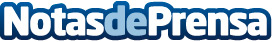 Nombramiento: Susana Barragán, nueva directora del Sector TIC del Grupo Adecco en EspañaNueva posición directiva en el Grupo Adecco. Susana Barragán ha sido nombrada directora del Sector TIC de Adecco en EspañaDatos de contacto:Grupo Adecco914 325 630Nota de prensa publicada en: https://www.notasdeprensa.es/nombramiento-susana-barragan-nueva-directora_1 Categorias: Comunicación Nombramientos Recursos humanos Innovación Tecnológica http://www.notasdeprensa.es